الجلسة الثالثة  لمجلس المعهد للعام الدراسي 2014/2015عقد مجلس المعهد جلسته الثالثة للعام الدراسي 2014/2015  وعلى قاعة مجلس المعهد في مكتب السيد العميد يوم الثلاثاء المصادف 25/10/2014 وبحضور رئيس المجلس السيد عميد المعهد الاستاذ المساعد الدكتور موفق عبد الحسين محمد ومقررالمجلس السيد معاون العميد الاستاذ المساعد الدكتورعلي محمد ثجيل  وعضوية كل من رئيس قسم الدراسات المحاسبية الدكتور سالم عواد هادي ورئيس قسم الدراسات المالية الاستاذ المساعد الدكتور حمزة فائق وهيب وكلاً من الاعضاء :-الاستاذ احسان شمران الياسري - مدير عام في البنك المركزي العراقي.الاستاذ صادق عبد الرحمن حسين -  مدير عام شركة التامين العراقية.المحاسب القانوني الاستاذ داود محسن هاشم – مدير عام الرقابة الداخلية والتدقيق – وزارة الصناعة والمعادن.المحاسب القانوني انتصار فضيل فتوحي – مدير عام دائرة التدقيق الاجتماعي – ديوان الرقابة المالية الاتحادي.   وقد ناقش مجلس المعهد الفقرات التالية :نتائج الامتحان الشامل المحاولة الاولى لتخصصات (المحاسبة القانونية  ، ومحاسبة الكلف والادارية) للعام الدراسي 2013/2014.نتائج اختبارات التدريب العملي الصيفي للعام الدراسي 2013/2014 لقسم الدراسات المالية ولتخصصات (المصارف ، الضرائب ، التأمين).نتائج التدريب العملي لقسم الدراسات المحاسبية ولتخصصي (محاسبة قانونية ، ومحاسبة الكلف والادارية) للعام الدراسي 2013/2014.دراسة مقترحات وضوابط التقديم للدراسات العليا التي تضمنها كتاب جامعة بغداد / امانة مجلس الجامعة المرقم 1أ / 5922 في 28/9/2014.اقرار لجنة مناقشة لطلبة قسمي الدراسات المحاسبية والدراسات المالية.مناقشة طلبات تخفيض الاجور الدراسية للنفقة الخاصة  للطالبين اياد حسن كاظم حسين / تخصص التامين – المرحلة الثانية ، جعفر حين نعمة / تخصص مصارف – مرحلة البحث.تغير عنوان بحث الطالب ياسر عمار عباس / قسم الدراسات المالية – تخصص التأمين.وقد تدارس المجلس بالتفصيل الفقرات الواردة في جدول الاعمال المطروح على الجلسة واتخذ التوصيات اللازمة بصددها وبالتالي رفعها الى رئاسة الجامعة لغرض استحصال المصادقات الاصولية على فقراتها.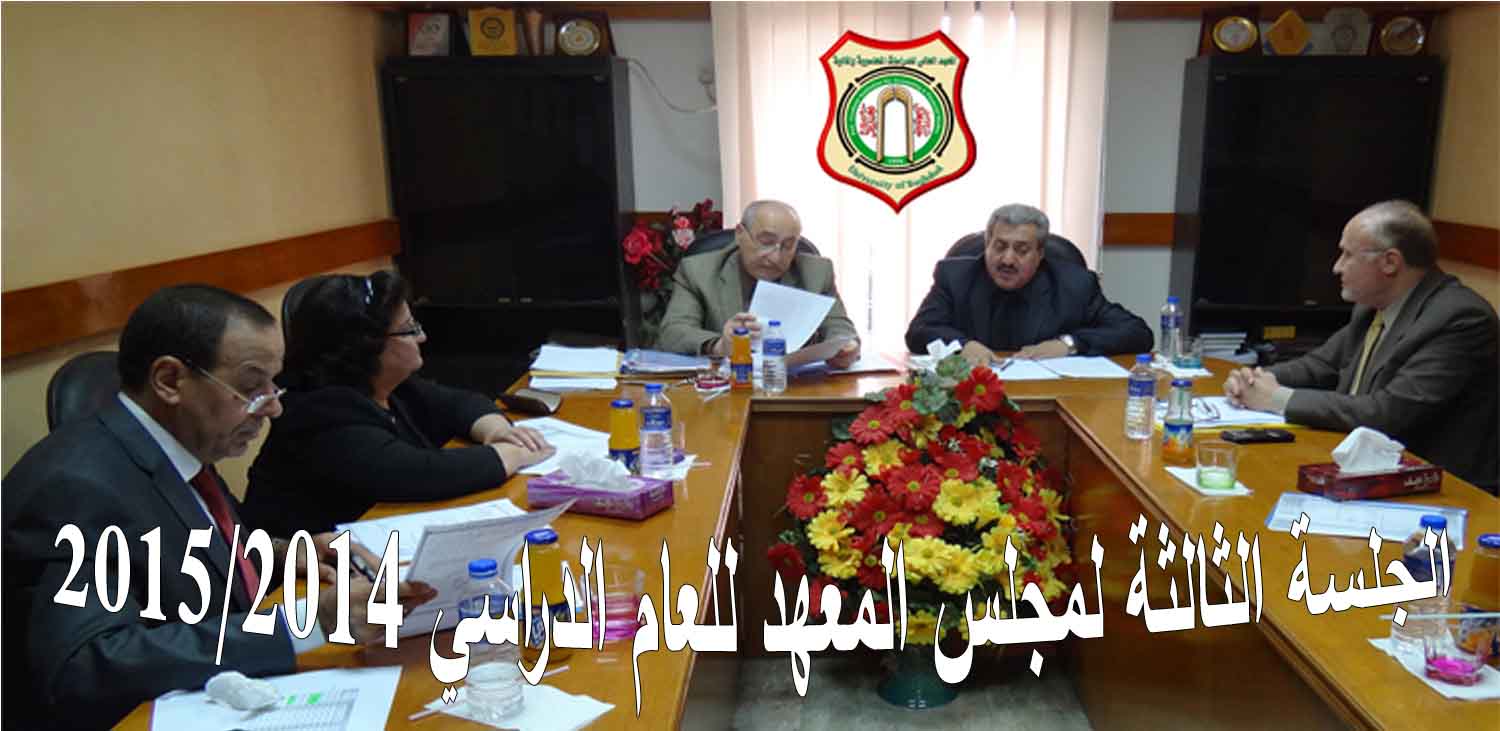 